 	Transitions 	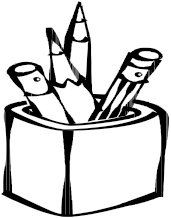 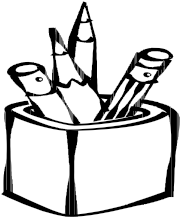 Transitions connect your sentences and paragraphs together and provide coherence to yourwriting.  They help your reader understand the relationships between your ideas.To Enumerate (list ideas sequentially)To Give ExamplesTo Add an Illustration ofTo Indicate Placebeside	to the east/west/north/southLearning Resource Center, Leeward Community CollegeTo Show Cause or EffectTo Show ConcessionTo Concludefirstin the first placefirst of allto begin withfinallysecondin the second placesecondlynextlastthirdin the third placethirdlyanothernamelyparticularlyincidentallyindeedspecificallyfor instancein factin other wordsfor examplein particularto illustratethat isagainequally importantmoreoverfurthermorebesidesand thenalsofurthertooandin additionlikewiseaboveadjacent tobelowelsewhereopposite toon the other sideherefarther ontherenearnearbyto the left/rightTo Indicate Timeafterwardas long asas soon asafter a whilethereafteruntilat lengthpresentlyshortlysimultaneouslynowuntil nowat lastat that timesinceso farsoonsubsequentlywhenthenbeforeearlierformerlyimmediatelylatelyrecentlyin the meantimetemporarilymeanwhilein the pastlaterafter a short timeTo Comparesimilarlyin a like mannerlikewisein the same wayin like mannerin a similar mannerTo Contrastafter allon the contraryhoweveralthoughbutdespitestillon the other handin spite ofyetand yetneverthelessthoughin contrastnotwithstandingotherwiseregardlesseven thoughbut at the same timethenas a resultbecauseconsequentlyhencefor this purposesinceaccordinglythereforethereuponthusto this endafter allat the same timeof coursealthough truegrantedperhapsand yetnaturallyall in allaltogetherin briefin conclusionto concludein particularin shortin summarythat ison the wholeto summarize